УКАЗГУБЕРНАТОРА ВЛАДИМИРСКОЙ ОБЛАСТИОБ ОБЩЕСТВЕННОМ СОВЕТЕ ПО РАЗВИТИЮ МАЛОГО И СРЕДНЕГОПРЕДПРИНИМАТЕЛЬСТВА ПРИ ГУБЕРНАТОРЕ ОБЛАСТИВ соответствии с Федеральным законом от 24.07.2007 N 209-ФЗ "О развитии малого и среднего предпринимательства в Российской Федерации", Законом Владимирской области от 14.08.2001 N 62-ОЗ "Устав (Основной Закон) Владимирской области" постановляю:(в ред. Указов Губернатора Владимирской области от 13.09.2021 N 138, от 01.02.2023 N 29)1. Создать общественный Совет по развитию малого и среднего предпринимательства при Губернаторе области.2. Утвердить Положение об общественном Совете по развитию малого и среднего предпринимательства при Губернаторе области согласно приложению.3. Постановление Губернатора области от 21.02.2006 N 118 "Об общественном Совете по развитию предпринимательства, торговли и сферы услуг при Губернаторе Владимирской области" признать утратившим силу.4. Контроль за исполнением настоящего Указа возложить на первого заместителя Губернатора области, курирующего вопросы промышленности и экономической политики.(в ред. Указов Губернатора Владимирской области от 01.09.2017 N 93, от 04.08.2020 N 232)5. Указ вступает в силу со дня его официального опубликования.Временно исполняющийобязанности Губернатора областиС.Ю.ОРЛОВАВладимир20 мая 2013 годаN 26Приложениек УказуГубернатораВладимирской областиот 20.05.2013 N 26ПОЛОЖЕНИЕОБ ОБЩЕСТВЕННОМ СОВЕТЕ ПО РАЗВИТИЮ МАЛОГО И СРЕДНЕГОПРЕДПРИНИМАТЕЛЬСТВА ПРИ ГУБЕРНАТОРЕ ОБЛАСТИ1. Общие положения1.1. Общественный Совет по развитию малого и среднего предпринимательства при Губернаторе области (именуемый далее Совет) является коллегиальным совещательным и консультативным органом по вопросам развития и поддержки деятельности малого и среднего предпринимательства (далее - МСП), способствующим принятию оптимальных решений в направлении развития предпринимательства, торговли и сферы услуг на территории Владимирской области.1.2. Совет взаимодействует в пределах своей компетенции с территориальными органами федеральных органов исполнительной власти, исполнительными органами Владимирской области, органами местного самоуправления области, а также иными заинтересованными структурами для выработки согласованных решений и действий в направлении развития предпринимательского сектора экономики области.(в ред. Указов Губернатора Владимирской области от 04.08.2020 N 232, от 01.02.2023 N 29)1.3. В своей работе Совет руководствуется Конституцией Российской Федерации, федеральными законами, указами и распоряжениями Президента Российской Федерации, постановлениями и распоряжениями Правительства Российской Федерации, законами и иными нормативными правовыми актами Владимирской области, а также настоящим Положением.1.4. Решения Совета носят рекомендательный характер.2. Цель и задачи Совета2.1. Целью деятельности Совета является формирование условий по созданию благоприятного климата для развития малого и среднего предпринимательства Владимирской области.2.2. Задачами Совета являются:- исследование и обобщение проблем предпринимательства;- проведение общественной экспертизы проектов нормативных правовых актов Владимирской области, регулирующих развитие малого и среднего предпринимательства;- согласование позиций исполнительных органов Владимирской области и объединений субъектов малого и среднего предпринимательства по вопросам реализации государственной политики социально-экономического развития Владимирской области;(в ред. Указов Губернатора Владимирской области от 04.08.2020 N 232, от 01.02.2023 N 29)- подготовка предложений по формированию и реализации областных отраслевых программ, направленных на развитие предпринимательства, торговли и сферы услуг;- подготовка предложений по совершенствованию нормативной правовой базы, регулирующей сферу предпринимательской деятельности;- привлечение предпринимателей и общественных объединений предпринимателей к решению социально-экономических проблем территорий области, выработка мероприятий по поддержке МСП;- выработка рекомендаций органам местного самоуправления в определении приоритетов в области развития МСП;- разработка рекомендаций по защите прав и законных интересов субъектов МСП;- формирование положительного имиджа МСП, повышение доверия населения к предпринимателям, привлечение общественности к обсуждению проблем МСП, формирование предпринимательской культуры и этики деловых отношений;- координация деятельности Общественных советов по развитию МСП в муниципальных образованиях Владимирской области;- оказание содействия в формировании объединений предпринимателей по территориальному или профессиональному признакам.3. Направления деятельности Совета3.1. Организует взаимодействие объединений субъектов МСП в целях согласования позиций по основным вопросам развития малого и среднего предпринимательства во Владимирской области.3.2. Взаимодействует с органами государственной власти, территориальными органами федеральных органов исполнительной власти, расположенными на территории Владимирской области, органами местного самоуправления в целях выработки согласованных решений по вопросам реализации государственной политики в сфере развития и поддержки малого и среднего предпринимательства.3.3. Взаимодействует с координационными (совещательными) органами по вопросам развития малого и среднего предпринимательства, созданными в муниципальных образованиях Владимирской области.3.4. Проводит исследование проблем малого предпринимательства, осуществляет обобщение и распространение положительного опыта работы организаций инфраструктуры поддержки малого и среднего предпринимательства с использованием средств массовой информации и иных механизмов информационной поддержки малого и среднего предпринимательства.3.5. Анализирует эффективность мер государственной поддержки малого и среднего предпринимательства в сфере налогового регулирования, финансово-кредитной, имущественной, правовой и информационной поддержки, антимонопольного регулирования и подготовки кадров.3.6. Готовит и представляет на рассмотрение Губернатора Владимирской области и Законодательного Собрания Владимирской области предложения по совершенствованию законодательства в сфере развития и поддержки малого и среднего предпринимательства, устранению административных барьеров в предпринимательской деятельности, приоритетам развития различных отраслей малого и среднего предпринимательства.3.7. Информирует Губернатора Владимирской области о проделанной работе по основным направлениям деятельности Совета.4. Полномочия СоветаСовет для осуществления своей деятельности вправе:4.1. Запрашивать и получать в установленном порядке от исполнительных органов Владимирской области, органов местного самоуправления, территориальных органов федеральных органов исполнительной власти необходимые для деятельности Совета сведения и информацию.(в ред. Указов Губернатора Владимирской области от 04.08.2020 N 232, от 01.02.2023 N 29)4.2. Приглашать на заседания Совета руководителей и представителей территориальных органов федеральных органов исполнительной власти, органов исполнительной власти области и структурных подразделений администрации области, органов местного самоуправления и иных заинтересованных организаций для участия в обсуждении вопросов, входящих в компетенцию Совета.(в ред. Указа Губернатора Владимирской области от 04.08.2020 N 232)4.3. Создавать при Совете постоянные и временные комитеты, комиссии, рабочие группы, рабочие секции по направлениям деятельности Совета.4.4. Привлекать на временной или (и) постоянной основе специалистов, экспертов, консультантов, а также специализированные организации для решения задач Совета.5. Формирование состава Совета(в ред. Указа Губернатора Владимирской областиот 01.02.2023 N 29)5.1. Состав Совета утверждается распоряжением Губернатора области.5.2. Председателем Совета является Губернатор области, заместителем председателя Совета - первый заместитель Губернатора области, курирующий вопросы промышленности и экономической политики, секретарем Совета - Министр предпринимательства и туризма Владимирской области.5.3. В состав Совета включаются представители от:- отраслевых объединений предпринимателей (ассоциации, некоммерческие партнерства, союзы и т.п.);- общероссийских общественных организаций МСП, осуществляющих деятельность на территории Владимирской области;- координационных (совещательных) органов по вопросам развития малого и среднего предпринимательства, образованных в муниципальных образованиях Владимирской области.Указанные объединения, организации, органы могут направить в состав Совета не более 1 представителя.5.4. Включение и исключение кандидатов из состава Совета осуществляется на основании заявления в произвольной форме, подаваемого заинтересованными лицами, указанными в пункте 5.3 настоящего положения, в Министерство предпринимательства и туризма Владимирской области (далее - Министерство).5.5. Министерство в 10-дневный срок после получения заявки готовит проект распоряжения Губернатора области о составе Совета или о внесении изменений в состав Совета.6. Организация работы Совета(в ред. Указа Губернатора Владимирской областиот 13.09.2021 N 138)6.1. Руководство Советом осуществляет председатель Совета, а в его отсутствие - заместитель председателя Совета.6.2. Заседания Совета созываются председателем Совета или его заместителем по мере необходимости.6.3. Заседание Совета считается правомочным, если на нем присутствует не менее половины списочного состава Совета.6.4. Решения принимаются большинством голосов от числа голосов присутствующих членов Совета, оформляются протоколом, который подписывает председатель Совета (или лицо, председательствующее на заседании Совета) и секретарь.6.5. На период между заседаниями Совета его текущая деятельность осуществляется созданными Советом постоянными и временными комитетами, комиссиями, рабочими группами, рабочими секциями.6.6. Организационное обеспечение работы Совета осуществляется Министерством.(в ред. Указа Губернатора Владимирской области от 01.02.2023 N 29)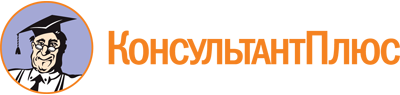 Указ Губернатора Владимирской области от 20.05.2013 N 26
(ред. от 01.02.2023)
"Об общественном Совете по развитию малого и среднего предпринимательства при Губернаторе области"
(вместе с "Положением об общественном Совете по развитию малого и среднего предпринимательства при Губернаторе области")Документ предоставлен КонсультантПлюс

www.consultant.ru

Дата сохранения: 10.06.2023
 20 мая 2013 годаN 26Список изменяющих документов(в ред. Указов Губернатора Владимирской областиот 01.09.2017 N 93, от 12.12.2018 N 149, от 04.08.2020 N 232,от 13.09.2021 N 138, от 01.02.2023 N 29)Список изменяющих документов(в ред. Указов Губернатора Владимирской областиот 01.09.2017 N 93, от 12.12.2018 N 149, от 04.08.2020 N 232,от 13.09.2021 N 138, от 01.02.2023 N 29)